Частное общеобразовательное учреждение «Лицей при ТГПУ им. Л.Н. Толстого»Диагностическое тестирование по математике (для учащихся 7 классов)ФИО_____________________________________________________________________Направление _____________________________________________________________    1 тур	                                                                                                       14.04.2019 г.Вариант 1При выполнении работы пользоваться справочными материалами, калькулятором и другими подсказками и вспомогательными средствами нельзя.Найдите значение выражения    .Ответ: ____________________________________Решите систему уравнений методом подстановки:Ответ:  ___ , ___ .Используя формулы квадрата суммы или разности, преобразуйте выражение в многочлен стандартного вида и выберите правильный ответ:Варианты ответа:Ответ: ____________________________________Упростите выражение:Ответ: ____________________________________Найдите значение выражения наиболее рациональным способом:Ответ: ____________________________________Разделите многочлен на одночленОтвет: ____________________________________Вычислите, какие проценты выплачиваются по вкладу, если на счет была положена сумма 10000 рублей, а через год она составила 10240 рублей.Ответ: ____________________________________Определите значение коэффициента  в уравнении , если известно, что решением этого уравнения является пара чисел .Ответ: ____________________________________Найдите угол 2, если , 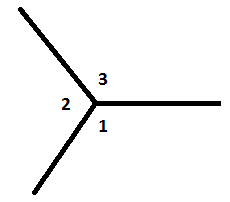 Ответ: ____________________________________ Один из острых углов прямоугольного треугольника равен , а сумма короткого катета и гипотенузы равна 24 см. Определите длину короткого катета и величину второго острого угла.Ответ:Величина второго острого угла =____.Длина короткого катета = ____ см.